Белозерова Галина ВалентиновнаПреподаватель математики и информатики.
Мелешкина Светлана Евгеньевна Преподаватель математики. ГАПОУ СО "Белоярский многопрофильный техникум"Сборник заданий по математике «УСТНЫЙ СЧЁТ»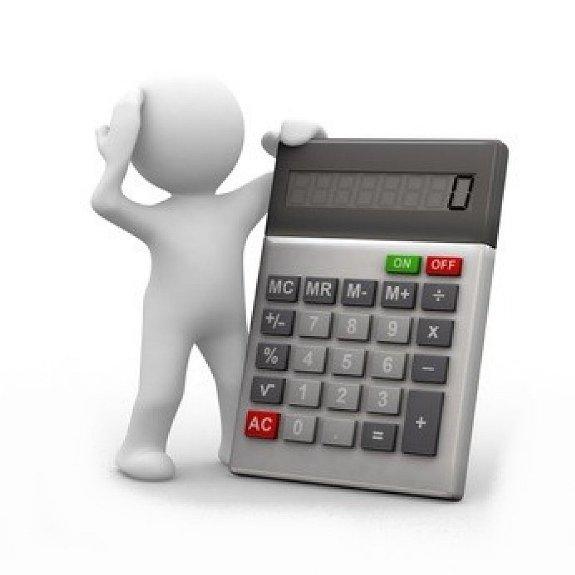 г. Заречный, 2015 г.СОГЛАСОВАНО:                                                             На заседании МК общеобразова-тельного, ОГСЭ и ЕН цикла                                                                                           Протокол № ____   _______ 2015 г.Председатель МК ___________С.Е. МелешкинаРекомендовано: Научно-методическим Советом ГАОУ СПО СО «Белоярский многопрофильный техникум» Протокол НМС №    от «___»____________201__г.Авторы:  Мелешкина Светлана Евгеньевна, преподаватель первой квалификационной категории, ГАПОУ СО «БМТ»Белозерова Галина Валентиновна, преподаватель первой квалификационной категории, ГАПОУ СО «БМТ»                                        Оглавление Пояснительная записка ……………………………………………………4Таблица 1.Сложение и вычитание чисел с разными знаками .………….5Таблица 2. Умножение и деление чисел с разными знаками……………5Таблица 3. Степень с целым показателем ………………………………..6Таблица 4. Степень с целым показателем………………………………...6Таблица 5. Арифметический квадратный корень………………….……..7Таблица 6. Корень п-ой степени……………………………………….…..7Таблица 7. Степень с дробным показателем ……………………….…….8Таблица 8. Понятие логарифма ………………..……….…………………8Таблица 9. Натуральный и десятичный логарифм…………………….…9          Таблица 10.   ,         ......................................9          Таблица 11.           ............................10 Таблица12. Значения тригонометрических функций…………………….10Тригонометрическая окружность …………………………………………11Таблица 13. Значения тригонометрических функций……………………12Таблица 14. Обратные тригонометрические функции……………….......12 Таблица 15. Формулы приведений………………………………………...13Таблица 16. Производная функции………………………………………..13Таблица 17. Производная функции………………………………………..14Таблица 18. Производная функции………………………………………..14Таблица 19. Производная функции………………………………………..15Таблица 20 Производная сложной  функции……………………………..15Таблица 21. Неопределенный интеграл……………………………….…..16Таблица 22. Неопределенный интеграл…………………………………...17Пояснительная запискаДанный сборник по предмету математика по теме «Устный счёт»  предназначен для обучающихся ГАПОУ СО «Белоярский многопрофильный техникум»  и позволяет реализовать  требования ФГОС в группах 1-2 курса, по специальностям  «Строительство и эксплуатация зданий и сооружений», «Дошкольное образование»  и профессиям «Монтажник технологического оборудования», «Мастер общестроительных работ», «Повар, кондитер».Основное назначение сборника – формировать у обучающихся прочные навыки вычислений, эффективно развивая внимание и оперативную память – необходимые компоненты для успешного усвоения курса «Математика».В сборник включены задания по темам: сложение и вычитание/ умножение и деление чисел с разными знаками, степень числа с целым, рациональным и дробным показателем, арифметический квадратный корень, корень n-ой степени, логарифм и свойства логарифмов, значение тригонометрических функций, производная и интеграл. Последовательность заданий  соответствует расположению тем  в УМК «Математика». Все виды заданий разбиты на отдельные части – строки/столбцы, помеченные заглавными буквами. Каждая такая часть – одна порция при проведении устного счёта. При выполнении задания обучающийся произносит или записывает на отдельном листочке ответ каждого действия, причём результаты промежуточных действий не называются и не записываются, обучающийся фиксирует только окончательный ответ.Цепочные вычисления предназначены в качестве самостоятельной работы, за которую выставляется отметка. Для получения отметки «удовлетворительно»- достаточно уметь устно решать любую строчку или столбец таблицы задания, «хорошо» - уметь решать любые три строчки/ столбца, «отлично» - более трёх строчек.Сборник позволит преподавателю организовать индивидуальные и дифференцированные формы работы, сделать более эффективной насыщенную устную работу, и использовать для: закрепления алгоритма выполнения  заданий, подготовке к экзаменам и контроля знаний. Таблица. 1             Тема «Сложение и вычитание чисел с разными знаками»Таблица 2.           «Умножение и деление чисел с разными знаками»Таблица. 3.            Тема  «Степень с целым показателем» Таблица 4.  «Степень с целым показателем»Таблица. 5.          Тема  «Арифметический квадратный корень»Таблица.    6.            Тема  «Корень  n-ой степени»Таблица  7.             Тема  «Степень с дробным показателем»     Таблица 8.              «Понятие логарифма»      Таблица 9. «Натуральный и десятичный логарифмы»    Таблица 10.  ,           Таблица 11.           Таблица 12.  Тема «Значение тригонометрических функций»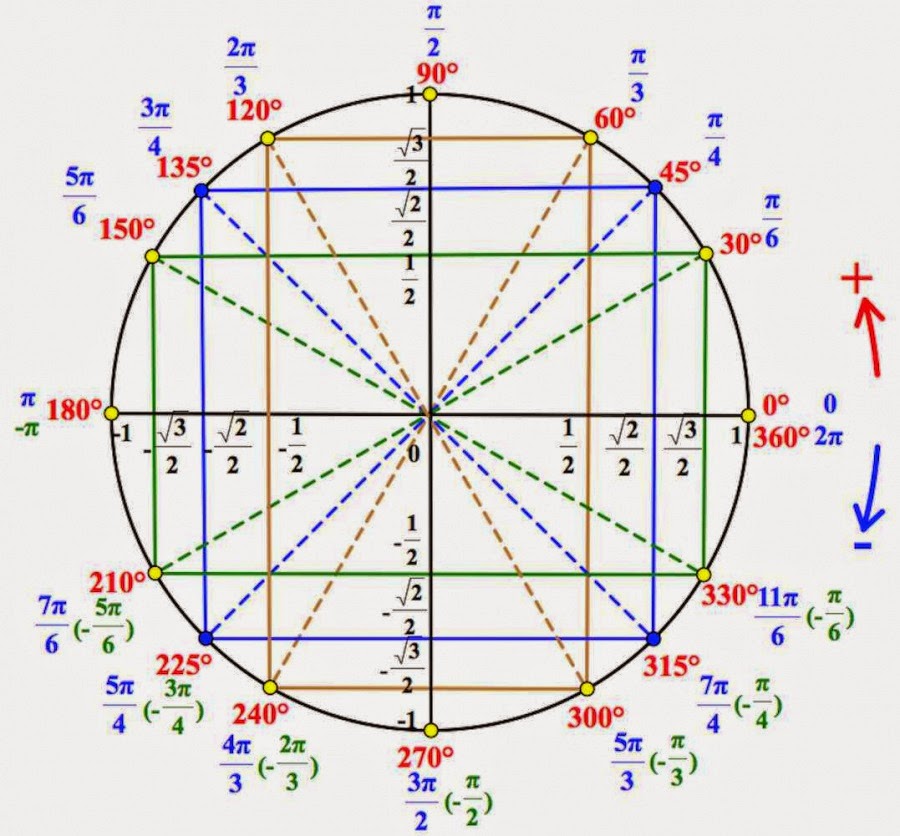 Таблица 13.          Тема «Значение тригонометрических функций»Таблица 14.  «Арккосинус, арксинус, арктангенс и арккотангенс числа»Таблица 15.                   Формулы приведений Таблица 16.               «Производная функции»Таблица 17.             «Производная функции»Таблица 18.               «Производная функции»Таблица 19 .           «Производная функция»   Таблица 20.           «Производная сложной функции»Таблица 21.           «Неопределенный интеграл»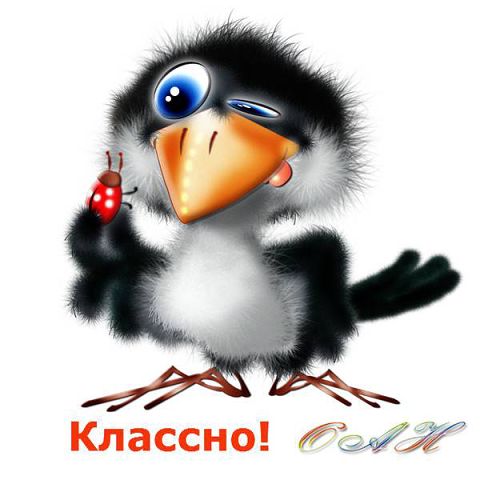 Интересно, как с помощью интеграла посчитать площадь божьей коровки?Озвучь преподавателю, как вычислить площадь криволинейной трапеции – получи дополнительный балл.Таблица 22.          «Неопределенный интеграл»1234567А6 -8-12-4-6+8-4-2-8+(-6)21-28-38+19Б16-(-6)47-54-3-69+(-8)-5-(-7)-37+18-17-17В-7+104-7-37+21-9+(-8)0-3810+(-6)-8+2Г16-934-35-18+36-9+1510+(-12)-23-6-9-3Д10-12-44+16-15+(-5)16-241-15-26+14-10-7Е28-22-12+(-2)29-33-46+17-9+5-15+1835-42Ж-6-(-9)14+(-16)17-829-(-11)-14+617-(-7)-18-18З17-8-15+20-12-8-13+616-2015-100-231234567А-6*5-28:7-3*016:(-4)-9*6-63:78*(-6)Б-5*(-8)24:(-6)-4*99*(-7)26:(-1)-8*(-7)5*(-4)В-27:(-3)-4*630:(-6)-25:5-3*(-8)-18:(-3)39:(-13)Г-13*5-60:(-12)31:(-31)-6*12-51:17-12*(-5)25*(-8)Д-95:(-5)-14*57*(-2)0*(-8)48:(-6)-24:(-3)-9*9Е-3*(-8)36:(-9)-17:(-1)6*(-7)-32:8-9*(-5)-1*23Ж54:(-9)-16:(-4)0:(-16)-8*(-8)25:(-5)-9*3-30:5З100:(-25)-48:.12-25*6-13*10-64:(-16)-1*91-100:(-5)1234567А(-10) 0(-1) 10(-1) 9(-1) 50(-1) 21-1 12(-1) 0Б(-15,4) 0(-1) 100-1 34(-1) 50(-1) -61 -20(-6 ) 0В2 -54 -36 -43-52 -85 -43 -4Г(0,4) -1(-0,2) -2(0,3) -2(0,5) -2(0,2) -6(-0,6) -2(-0,6) -1ДЕ() -1(6 ) -2(-3 ) -3(-1 ) -5(-1) -2(-7 ) -2(-4 ) -3Ж((3) 3 )-1((-2) 3 )-1((-6) 0 )-5((0,2)-1)2((1,3)-1)21234567А26Б2-6ВГ0,53Д(-1)20ЕЖ-130З1234567АБВГДЕЖ1234567АБВГДЕЖ1234567А641/225 1/291/21001/2361/2491/211/2Б0,491/20,491/20,641/20,25 1/20,091/20,011/20,361/2В271/381/3641/31001/21251/3 0,0081/30,0011/3Г1000,5360,5490,50,640,50,010,50,25 0,50,090,5Д1211/2321/5641/3811/4641/2811/21251/3Е1281/61441/22251/23611/21961/21691/22891/2Ж91/2 +25 1/2271/3+81/31001/2+60361/2  4 1/21211/2271/3(1000,5)2(81/3)31234567АБВГДЕЖЗ1234567А0Б0ВГДЕЖ1234567АБВГДlg 10lоg0,2 1Lоg5 1lg 1lоg1,5 1ЕЖlg 1lоg2,8 1lg 10123456АБВГДЕЖ123456АSin 600Cos 300Sin 900Cos 450Sin 450Cos 600БCos Sin Cos Sin Cos Sin ВSin (-900)Cos (-450)Sin 00Cos (-600)Sin (-600)Cos (-300)Гtg 00сtg 300tg 600сtg 900tg 450сtg 450Дtg сtg tg сtg сtg сtg Есtg (-300)tg (-600)сtg (-900)tg (-)сtg (-)tg (-)ЖSin Cos 2700Sin 1800Cos Sin 3600Cos 123456АSin 1800Cos 1200Sin 2700Cos 1350Sin 1500Cos 3000БCos Sin Cos Sin Cos Sin ВSin (-3600)Cos (-1500)Sin 3300Cos (-3600)Sin (-1350)Cos (-3000)Гtg 5400сtg 2700tg 1800сos 3tg (-450)сtg (-450)Дtg сtg tg сtg сtg сtg Есtg (-3300)tg (-3600)сtg tg (сtg (-tg (-ЖSin Cos Sin 9000Cos Sin 10800Cos 123456Аarccos0arcsin(-1)arctg0arccos1arccos0,5Бarcsin0,5Вarccos(-1)arcsin 1ГДarccos(-0,5)arcsin 0ЕЖarcsin(-1)12345Аsin (1800+600)cos (1800-600)tg (1800+300)ctg (1800+450)sin (900-300)Бsin (2700+300)tg (3600-900)cos (900+600)cos (2700-450)cos (3600-600)Вsin (+600)sin (-600)cos (-300)tg (+300)cos (+450)Гsin ()cos ()ctg ()sin ()tg (2)Дsin (1800-)cos (1800+)tg (2700-)ctg (900-)sin (900+)Еsin (2700-300)tg (3600+900)cos (900-600)cos (2700-450)sin (1800+300)Жsin (cos ()ctg ()sin ()tg (2)Зsin ()cos ()ctg ()sin ()tg ()1234567АХ5Х 3Х 8Х 10Х 4Х 12Х 15БХ42 Х 35Х 60Х 21Х 49Х 100Х 115ВХ-2 Х -5Х -6Х -1Х -9Х -20Х -15Гх 0,2 Х  0,3Х 0,1 Х 0,5       Х 1, 5      Х 2, 5Х 10,6Дх -0,2 Х  -0,3Х -0,4 Х -0,9       Х -1, 4      Х -3, 5Х -2,8ЕЖЗ1234567А2Х54Х 32Х 83Х 106Х 410Х 26Х 3Б2Х154Х 103Х 206Х 1005Х 82Х 307Х 3В6Х-23 Х -54Х -68Х -12Х -94Х -202Х -15Г2Х423 Х -25-3Х 60-4Х 212Х -49-Х 2002Х -24Д4 Х-1/45 Х -1/54 Х -1/2 5Х-2/58 Х -1/43 Х -1/36 Х-1/2Е8 Х1/410 Х 1/52 Х 1/25 Х2/54 Х 3/43 Х 2/36 Х1/2Ж0,5 Х 20, 2 Х 40,5 Х 40, 2 Х 30,5 Х 80, 2 Х 50,5 Х 6З0,3 Х -40, 2 Х -50,4 Х -40, 1 Х -80,6 Х -20, 1 Х -70,8 Х -31234567АХ 10Х 15Х 10Х 13Х 4Х 6Х 7БХ -5Х -3Х -4Х -3Х 4Х -4Х -2В-4 Х1/4-5 Х 1/5- Х 1/25 Х2/58 Х 1/4-3 Х 1/3-2 Х1/2Гх 0,2 Х  0,34 Х 0,15 Х0,1       Х -0, 2      Х -0, 5Х -1,5Д2х5х-6х0,3 х1,5 хЕ5Х + 2Х2 + 3Х5 - 4 х 3 +2 х4 - 5 х 4 +3- х10 +2Ж4Х2 + 3х2Х3 + 5х2Х5 + 10х5 - 6 х2 3х + х4 -2х4 + 0,2х- 4х10 -0,4хЗх2 + 2х+ 1Х3 - 4х+ 5Х4 - 6х+ 8Х8 + х+ 6Х8 + 10х+3х2 + 6х+ 6х2 + х+ 11234567А- Sin х3Cosх + 13Sin х -80,2Cos х-6,1Sin х1/8Cos х- Cos хБ5ех-4ех- 6ех    1,4ех    -0,5ех     - ех-1/2ехВ8 ln х5,3 ln х 10,3ln х- 3ln х-2/5 ln х2 ln х-1/3 ln хГ2 tg х4 tg х10tg х3 ctg х5 ctg х6 ctg х25 ctg хД-4 ctg х-2 ctg хctg хtg х-2 tg х tg хtg хЕЖЗ 1234567АSin 3хCosх 5хSin 6х Cos 0,2хSin(-6)хCos 0,5х Cos (х)Б-Sin 4хSin (-3х)Cos(2х+3)Sin(-3х+ 4)Cos 0,8хCosSinВCosх (-2х)Sin хSin (-3х-7) Cos(9х-3)Sin(-х+ 2)Cos 1,2х Cos (х+5)Г8 ln х5,3 ln х 10,3 ln х- 3ln х-2/5 ln х2 ln х-1/3 ln хД ln 2х ln 3х ln 4хln 10хLn(х+5) ln (х-8) Ln(4х+3)Е5ех-4ех- 6ех    1,4ех    -0,5ех     - ех-1/2ехЖ     е4х      е6хе10х          е-3х       е -0,5х    е -0,8х    е-1,2хЗ      е (6х+ 5)     е (6х - 8е (10х+4)      е (0,6х+ 2)       е (0,8х- 3)    е (4,6х+ 2)    е(х- 4)1234567АБВГДЕЖЗ1234567АБВГДЕЖЗ